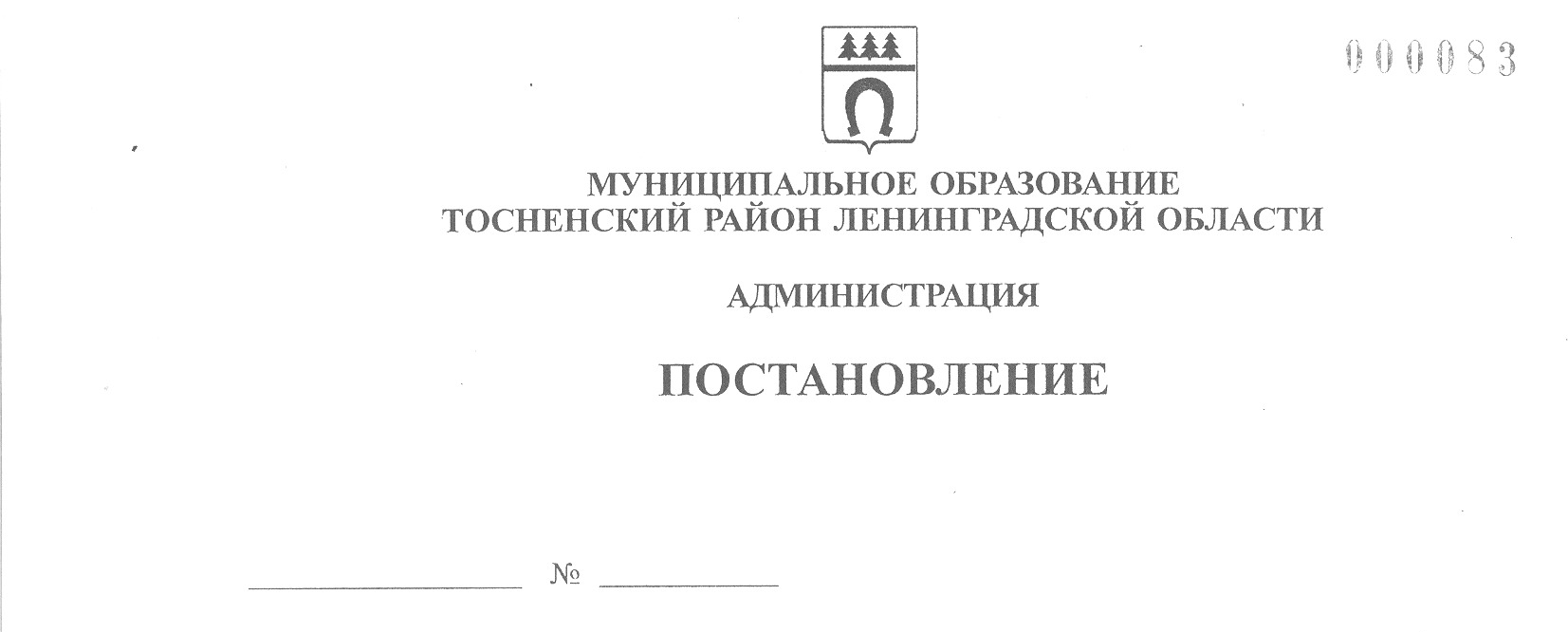 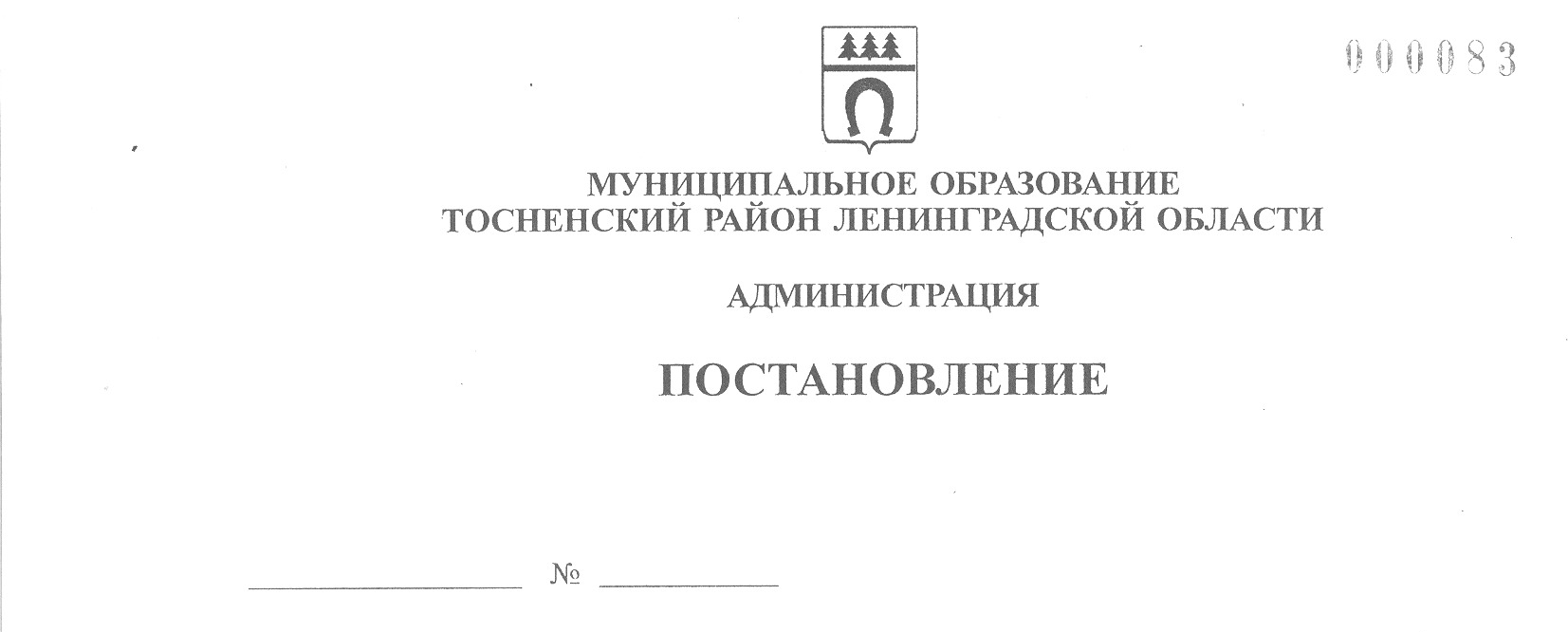 22.12.2021                              3035-паО внесении изменений в муниципальную программу «Развитие физическойкультуры, спорта и молодежной политики на территории Тосненского городского поселения Тосненского района Ленинградской области»В соответствии со статьей 179 Бюджетного кодекса Российской Федерации, Положением о бюджетном процессе в Тосненском городском поселении Тосненского района Ленинградской области, утвержденным решением совета депутатов Тосненского городского поселения Тосненского района Ленинградской области от 16.08.2017 № 111, решением совета депутатов Тосненского городского поселения Тосненского района Ленинградской области от 24.12.2020 № 67 «О бюджете Тосненского городского поселения Тосненского муниципального района Ленинградской области на 2021 год и на плановый период 2022 и 2023 годов», руководствуясь Порядком разработки, утверждения, изменения, реализации и оценки эффективности муниципальных программ муниципального образования Тосненский район Ленинградской области и Тосненского городского поселения Тосненского муниципального района Ленинградской области, утвержденным постановлением администрации муниципального образования Тосненский район Ленинградской области от 06.11.2018 № 2647-па, Перечнем муниципальных программ Тосненского городского поселения Тосненского района Ленинградской области, утвержденным постановлением администрации муниципального образования Тосненский район Ленинградской области от 27.03.2019 № 449-па, исполняя полномочия администрации Тосненского городского поселения Тосненского муниципального района Ленинградской области на основании ст. 13 Устава Тосненского городского поселения Тосненского муниципального района Ленинградской области и ст. 25 Устава муниципального образования Тосненский район Ленинградской области, администрация муниципального образования Тосненский район Ленинградской областиПОСТАНОВЛЯЕТ:1. Внести в муниципальную программу «Развитие физической культуры, спорта и молодежной политики на территории Тосненского городского поселения Тосненского района Ленинградской области», утвержденную постановлением администрации муниципального образования Тосненский район Ленинградской области от 19.12.2018 № 3205-па  (с учетом изменений, внесенных постановлениями администрации муниципального образования Тосненский район Ленинградской области от 26.09.2019 № 1677-па, от 18.12.2019 № 2298-па, от 27.03.2020 № 534-па, от 27.05.2020 № 906-па, от 19.06.2020 № 1071-па, от 19.10.2020 № 1901-па, от 16.12.2020 № 2501-па, от 23.03.2021 № 585-па, от 22.06.2021 № 1362-па, от 12.10.2021 № 2387-па), следующие изменения:1.1. Паспорт муниципальной программы изложить  в следующей редакции:«ПАСПОРТ МУНИЦИПАЛЬНОЙ ПРОГРАММЫ«Развитие физической культуры, спорта и молодежной политики на территории Тосненского городского поселения Тосненского района Ленинградской области»1.2. Раздел 3 муниципальной программы изложить в следующей редакции:«3. Ожидаемые результаты реализации муниципальной программы В результате реализации мероприятий Программы планируется достичь следующих результатов:- уровень обеспеченности населения спортивными сооружениями, исходя из единовременной пропускной способности спортивных сооружений на территории Тосненского городского поселения  Тосненского района Ленинградской области, в 2024 году составит 42%, в том числе:- уровень обеспеченности плоскостными спортивными сооружениями в 2024 году составит 19,5%;- уровень обеспеченности спортивными залами в 2024 году составит 57,8%;- доля населения Тосненского городского поселения Тосненского района Ленинградской области, систематически занимающегося физической культурой и спортом, в 2024 году составит 55,0%;- увеличение численности молодежи, принимающей участие в  различных формах организованного досуга, составит 50 человек к 2024 году;- увеличение участников различных форм самоорганизации к 2024 году на 130 человек относительно данных 2019 года;- увеличение участников различных форм организованного досуга к 2024 году на 75 человек относительно данных 2019 года;- увеличение доли занимающихся по программам спортивной подготовки в организациях ведомственной принадлежности физической культуры и спорта до 90 % в общем количестве занимающихся в организациях ведомственной принадлежности физической культуры и спорта».1.3. Раздел 5 муниципальной программы изложить в следующей редакции: «5. Ресурсное (финансовое) обеспечение муниципальной программы Финансовое обеспечение реализации программы за 2019-2024 годы составляет 419 442,86 тыс. руб., в том числе бюджет Тосненского городского поселения Тосненского района Ленинградской области – 149 676,39 тыс. рублей, областной бюджет Ленинградской области – 269 766,47 тыс. рублей, прочие источники – 00,00 тыс. рублей.По годам:2019 год – 31 684,04 тыс. руб., в том числе бюджет Тосненского городского поселения Тосненского района Ленинградской области – 21 557,04 тыс. руб., областной бюджет Ленинградской области – 10 127,00 тыс. рублей, прочие источники – 00,00 тыс. руб.2020 год – 69 523,29 тыс. руб., в том числе бюджет Тосненского городского поселения Тосненского района Ленинградской области – 26 992,91 тыс. руб., областной бюджет Ленинградской области – 42 530,38 тыс. рублей, прочие источники – 00,00 тыс. руб.2021 год – 193 628,32 тыс. руб., в том числе бюджет Тосненского городского поселения Тосненского района Ленинградской области – 36 514,35 тыс. руб., областной бюджет Ленинградской области – 157 113,97 тыс. рублей, прочие источники – 00,00 тыс. руб.2022 год – 83 096,81 тыс. руб., в том числе бюджет Тосненского городского поселения Тосненского района Ленинградской области – 24 648,71 тыс. руб., областной бюджет Ленинградской области – 58 448,10 тыс. рублей, прочие источники – 00,00 тыс. руб.2023 год – 20 756,23 руб., в том числе бюджет Тосненского городского поселения Тосненского района Ленинградской области – 19 831,23 тыс. руб., областной бюджет Ленинградской области – 925,00 тыс. рублей, прочие источники – 00,00 тыс. руб.2024 год – 20 754,17 тыс. руб., в том числе бюджет Тосненского городского поселения Тосненского района Ленинградской области – 20 132,15 тыс. руб., областной бюджет Ленинградской области – 622,02 тыс. рублей, прочие источники – 00,00 тыс. руб.».1.4. Паспорт подпрограммы 1 «Развитие физической культуры и массового спорта в Тосненском городском поселении Тосненского района Ленинградской области» изложить в следующей редакции:1.5. Раздел 3 подпрограммы 1 «Развитие физической культуры и массового спорта в Тосненском городском поселении Тосненского района Ленинградской области» изложить в следующей редакции: «3. Ожидаемые результаты реализации Подпрограммы 1.В результате реализации мероприятий Программы 1 планируется достичь следующих результатов:- доля населения, систематически занимающегося физической культурой и спортом, из общего числа населения Тосненского городского поселения Тосненского района Ленинградской области (3-79 лет) в 2024 году составит 55%».1.6. Раздел 5 подпрограммы 1 «Развитие физической культуры и массового спорта в Тосненском городском поселении Тосненского района Ленинградской области» изложить в следующей редакции: «5. Ресурсное (финансовое) обеспечение Подпрограммы 1.Финансовое обеспечение реализации Подпрограммы 1 за 2019-2024 годы составляет 8 067,26 тыс. рублей, в том числе за счет средств:- бюджета Тосненского городского поселения Тосненского района Ленинградской области – 8 067,26 тыс. рублей;- областного бюджета Ленинградской области – 0,00 тыс. рублей;- прочих источников – 0,00 тыс. рублей.По годам:2019 год – 1 400,00 тыс. руб., в том числе бюджет Тосненского городского поселения Тосненского района Ленинградской области – 1 400,00 тыс. руб.; областной бюджет Ленинградской области – 0,00 тыс. руб.; прочие источники – 0,00 тыс. рублей.2020 год – 1 088,29 тыс. руб., в том числе бюджет Тосненского городского поселения Тосненского района Ленинградской области – 1 088,29 тыс. руб., областной бюджет Ленинградской области – 0,00 тыс. рублей, прочие источники – 0,00 тыс. рублей.2021 год – 1 378,97 тыс. руб., в том числе бюджет Тосненского городского поселения Тосненского района Ленинградской области – 1 378,97 тыс. руб., областного бюджета Ленинградской области – 0,00 тыс. руб., прочие источники – 0,00 тыс. рублей.2022 год – 1 400,00 тыс. рублей, в том числе бюджет Тосненского городского поселения Тосненского района Ленинградской области – 1 400,00 тыс. руб., областной бюджет Ленинградской области – 0,00 тыс. рублей, прочие источники – 0,00 тыс. рублей.2023 год – 1 400,00 тыс. рублей, в том числе бюджет Тосненского городского поселения Тосненского района Ленинградской области – 1 400,00 тыс. руб., областной бюджет Ленинградской области – 0,00 тыс. рублей, прочие источники – 0,00 тыс. рублей.2024 год – 1 400,00 тыс. рублей, в том числе бюджета Тосненского городского поселения Тосненского района Ленинградской области – 1 400,00 тыс. руб., областного бюджета Ленинградской области – 0,00 тыс. рублей, прочие источники – 0,00 тыс. рублей».1.7. Паспорт подпрограммы 2 «Развитие объектов физической культуры и спорта в Тосненском городском поселении Тосненского района Ленинградской области» изложить в следующей редакции:1.8. Раздел 3 подпрограммы 2 «Развитие объектов физической культуры и спорта       в Тосненском городском поселении Тосненского района Ленинградской области» изложить в следующей редакции:«3. Ожидаемые результаты реализации Подпрограммы 2В результате реализации мероприятий Подпрограммы 2 планируется достичь следующих результатов:- уровень обеспеченности населения спортивными сооружениями, исходя из единовременной пропускной способности спортивных сооружений на территории Тосненского городского поселения, в 2024 году составит 42 %, в том числе:- уровень обеспеченности плоскостными спортивными сооружениями в 2024 году составит 16,4%;- уровень обеспеченности спортивными залами в 2024 году составит 57,6%».1.9. Раздел 5 подпрограммы 2 «Развитие объектов физической культуры и спорта       в Тосненском городском поселении Тосненского района Ленинградской области» изложить в следующей редакции: «5. Ресурсное (финансовое) обеспечение Подпрограммы 2.Финансовое обеспечение реализации Подпрограммы 2 за 2019-2024 годы составляет 287 067,31 тыс. руб., в том числе за счет средств:- бюджета Тосненского городского поселения Тосненского района Ленинградской области – 25 697,46 тыс. рублей; - областного бюджета Ленинградской области – 261 369,85 тыс. руб.;- прочих источников – 00,00 тыс. руб.По годам:2019 год – 10 490,20 тыс. руб., в том числе бюджет Тосненского городского поселения Тосненского района Ленинградской области – 363,20 тыс. руб., областной бюджет Ленинградской области – 10 127,00 тыс. руб., прочих источников – 00,00 тыс. руб.2020 год – 40 356,00 тыс. руб., в том числе бюджет Тосненского городского поселения Тосненского района Ленинградской области – 2 825,22 тыс. руб., областной бюджет Ленинградской области – 37 530,78 тыс. руб., прочих источников – 00,00 тыс. руб.2021 год – 173 352,71 тыс. руб., в том числе бюджет Тосненского городского поселения Тосненского района Ленинградской области – 17 163,74 тыс. руб., областной бюджет Ленинградской области – 156 188,97 тыс. руб., прочих источников – 00,00 тыс. руб.2022 год – 62 868,40 тыс. руб., в том числе бюджет Тосненского городского поселения Тосненского района Ленинградской области – 5 345,30 тыс. руб., областной бюджет Ленинградской области – 57 523,10  тыс. руб., прочих источников – 00,00 тыс. руб.2023 год – 00,00 тыс. руб., в том числе бюджет Тосненского городского поселения Тосненского района Ленинградской области – 00,00 тыс. руб., областной бюджет Ленинградской области – 00,00 тыс. руб., прочих источников – 00,00 тыс. руб.2024 год – 00,00 тыс. руб., в том числе бюджет Тосненского городского поселения Тосненского района Ленинградской области – 00,00 тыс. руб., областной бюджет Ленинградской области – 00,00 тыс. руб., прочих источников – 00,00 тыс. руб.».1.10. Паспорт подпрограммы 3 «Развитие молодежной политики в Тосненском городском поселении Тосненского района Ленинградской области» изложить в следующей редакции:«ПАСПОРТподпрограммы 3 «Развитие молодежной политики в Тосненском городском поселении Тосненского района Ленинградской области»1.11. Раздел 3 подпрограммы 3 «Развитие молодежной политики в Тосненском городском поселении Тосненского района Ленинградской области» изложить в следующей редакции: «3. Ожидаемые результаты реализации Подпрограммы 3Увеличение численности молодежи, принимающей участие в  различных формах организованного досуга, составит 50 человек к 2024 году.Увеличение участников различных форм самоорганизации к 2024 году на 130 человек относительно данных 2019 года.Увеличение участников различных форм организованного досуга к 2024 году на 75 человек относительно данных 2019 года».1.12. Раздел 5 подпрограммы 3 «Развитие молодежной политики в Тосненском городском поселении Тосненского района Ленинградской области» изложить в следующей редакции: «5. Ресурсное (финансовое) обеспечение Подпрограммы 3.Финансовое обеспечение реализации Подпрограммы 3 за 2019-2024 годы составляет
8 043,89 тыс. руб., в том числе за счет средств:- бюджета Тосненского городского поселения Тосненского района Ленинградской области – 3 044,29 тыс. рублей; - областного бюджета Ленинградской области – 4999,60 тыс. руб.;- прочих источников – 00,00 тыс. руб.По годам:2019 год – 520,00 тыс. руб., в том числе бюджет Тосненского городского поселения Тосненского района Ленинградской области – 520,00 тыс. руб., областной бюджет Ленинградской области – 00,00 тыс. руб., прочих источников – 00,00 тыс. руб.2020 год – 7523,89 тыс. руб., в том числе бюджет Тосненского городского поселения Тосненского района Ленинградской области – 2524,29 тыс. руб., областной бюджет Ленинградской области – 4999,60 тыс. руб., прочих источников – 00,00 тыс. руб.2021 год-2024 годы – 00,00 тыс. руб.».1.12. Паспорт подпрограммы 4 «Обеспечение жителей Тосненского городского поселения Тосненского района Ленинградской области услугами в сфере физической культуры и спорта, оздоровления, досуга» изложить в следующей редакции:«ПАСПОРТподпрограммы 4 «Обеспечение жителей Тосненского городского поселения Тосненского района Ленинградской области услугами в сфере физической культуры, массового спорта и развитие системы спортивной подготовки»1.13. Раздел 3 подпрограммы 4 «Обеспечение жителей Тосненского городского поселения Тосненского района Ленинградской области услугами в сфере физической культуры, массового спорта и развитие системы спортивной подготовки» изложить в следующей редакции: «3. Ожидаемые результаты реализации Подпрограммы 4Основными ожидаемыми результатами подпрограммы являются:- доля населения, систематически занимающегося физической культурой и спортом, из общего числа населения Тосненского городского поселения Тосненского района Ленинградской области (3-79 лет) в 2024 году составит 55%;- увеличение доли занимающихся по программам спортивной подготовки в организациях ведомственной принадлежности физической культуры и спорта до 95 % в общем количестве занимающихся в организациях ведомственной принадлежности физической культуры и спорта».1.14. Раздел 5 подпрограммы 4 «Обеспечение жителей Тосненского городского поселения Тосненского района Ленинградской области услугами в сфере физической культуры, массового спорта и развитие системы спортивной подготовки» изложить в следующей редакции: «5. Ресурсное (финансовое) обеспечение Подпрограммы 4Финансовое обеспечение реализации Подпрограммы 4 за 2019-2024 годы составляет 116 264,40 тыс. рублей, в том числе бюджет Тосненского городского поселения – 112 867,38 тыс. руб., областной бюджет – 3 397,02 тыс. руб. прочие источники – 0,00 тыс. руб.По годам: 2019 год – 19 273,84 тыс. руб., в том числе бюджет Тосненского городского поселения – 19 273,84 тыс. руб., прочие источники – 0,0 тыс. руб.2020 год – 20 555,11 тыс. руб., в том числе бюджет Тосненского городского поселения – 20 555,11 тыс. руб., прочие источники 0,0 тыс. руб.2021 год – 18 896,64 тыс. руб., в том числе бюджет Тосненского городского поселения – 17 971,64 тыс. руб., областной бюджет – 925,00 тыс. руб., прочие источники – 0,00 тыс. руб.2022 год – 18 828,41 тыс. руб., в том числе бюджет Тосненского городского поселения – 17 903,41 тыс. руб., областной бюджет – 925,00 тыс. руб., прочие источники – 0,00 тыс. руб.2023 год – 19 356,23 тыс. руб., в том числе бюджет Тосненского городского поселения  – 18 431,23 тыс. руб., областной бюджет – 925,00 тыс. руб., прочие источники – 0,00 тыс. руб.2024 год – 19 354,17 тыс. руб., в том числе бюджет Тосненского городского поселения  – 18 732,15 тыс. руб., областной бюджет – 622,02 тыс. руб., прочие источники – 0,00 тыс. руб.».1.15. Приложение к муниципальной программе «План основных мероприятий муниципальной программы «Развитие физической культуры, спорта и молодежной политики на территории Тосненского городского поселения Тосненского района Ленинградской  области» изложить в новой редакции (приложение).2. Отделу молодежной политики, физической культуры и спорта администрации  муниципального образования Тосненский район Ленинградской области направить            в пресс-службу комитета по организационной работе, местному самоуправлению, межнациональным и межконфессиональным отношениям администрации муниципального образования Тосненский район Ленинградской области настоящее постановление для опубликования и обнародования в порядке, установленном Уставом Тосненского городского    поселения Тосненского муниципального района Ленинградской области.3. Пресс-службе комитета по организационной работе, местному самоуправлению, межнациональным и межконфессиональным отношениям администрации муниципального образования  Тосненский район Ленинградской области обеспечить опубликование       и обнародование настоящего постановления в порядке, установленном Уставом Тосненского городского поселения Тосненского муниципального района Ленинградской области.4. Контроль за исполнением постановления возложить на заместителя главы          администрации муниципального образования Тосненский район Ленинградской области по безопасности Цая И.А.5. Настоящее постановление вступает в силу со дня его официального опубликования.И. о. главы администрации 			     		                   И.Ф. Тычинский Васильева Юлия Романовна, 8 (81361) 2213014 гаПолное наименованиеМуниципальная программа «Развитие физической культуры, спорта и молодежной политики на территории Тосненского городского поселения Тосненского района Ленинградской области» (далее - Программа)Основания для разработки муниципальной программы- Федеральный закон от 28.06.1995 № 98-ФЗ «О государственной поддержке молодежных и детских общественных объединений»;- Федеральный закон от 06.10.2003 № 131-ФЗ «Об общих принципах организации местного самоуправления в Российской Федерации»;- Федеральный закон от 04.12.2007 № 329-ФЗ «О физической культуре и спорте в Российской Федерации»;- Федеральный закон от 05.04.2013 № 44-ФЗ «О контрактной системе в сфере закупок товаров, работ, услуг для обеспечения государственных и муниципальных нужд»;-указ Президента Российской Федерации от 24.03.2014 № 172 «О Всероссийском физкультурно-спортивном комплексе «Готов к труду и обороне (ГТО)»;- постановление Правительства Российской Федерации от 17.12.2012 № 1317 «О мерах по реализации Указа Президента Российской Федерации от 28 апреля 2008 года № 607 «Об оценке эффективности деятельности органов местного самоуправления городских округов и муниципальных районов» и подпункта «и» пункта 2 Указа Президента Российской Федерации от 7 мая 2012 года № 601 «Об основных направлениях совершенствования системы государственного управления»;- положение о Всероссийском физкультурно-спортивном комплексе «Готов к труду и обороне (ГТО)», утвержденное постановлением Правительства Российской Федерации от 11.06.2014 № 540;- распоряжение Правительства Российской Федерации от 17.11.2008 № 1662-р «О Концепции долгосрочного социально-экономического развития Российской Федерации на период до 2020 года»;- стратегия развития физической культуры и спорта в Российской Федерации на период до 2020 года, утверждена распоряжением Правительства Российской Федерации от 07.08.2009 № 1101-р;- распоряжение Правительства Российской Федерации от 30.06.2014 № 1165-р  «План мероприятий по поэтапному внедрению Всероссийского физкультурно-спортивного комплекса «Готов к труду и обороне» (ГТО)»;- федеральная целевая программа «Развитие физической культуры и спорта в Российской Федерации на 2016-2020 годы», утвержденная постановлением Правительства Российской Федерации от 21.01.2015 № 30;- распоряжение Правительства Российской Федерации от 17.10.2018 № 2245-р «Об утверждении Концепции подготовки спортивного резерва в Российской Федерации до 2025 года»;- основы государственной молодежной политики Российской Федерации на период до 2025 года, утверждены распоряжением Правительства Российской Федерации от 29 ноября 2014 года № 2403-р; - порядок создания центров тестирования по выполнению нормативов испытаний (тестов) Всероссийского физкультурно-спортивного комплекса «Готов к труду и обороне» (ГТО) и положения о них, утвержден приказом Минспорта России от 21.12.2015 № 1219, зарегистрировано в Минюсте России 28.04.2016 № 41967;- порядок организации и проведения тестирования по выполнению нормативов испытаний (тестов) Всероссийского физкультурно-спортивного комплекса «Готов к труду и обороне» (ГТО), утвержден приказом Минспорта России от 28.01.2016 № 54;- приказ Минспорта России от 30.10.2015 № 999 «Об утверждении требований к обеспечению подготовки спортивного резерва для спортивных сборных команд Российской Федерации»;- областной закон Ленинградской области от 30.12.2009 № 118-оз «О физической культуре и спорте в Ленинградской области»;- областной закон Ленинградской области от 12.04.2021 № 43-оз «Об отдельных вопросах реализации молодежной политики в Ленинградской области»;- распоряжение Губернатора Ленинградской области от 16.10.2014 № 756-рг «Об утверждении Плана мероприятий по поэтапному внедрению Всероссийского физкультурно-спортивного комплекса «Готов к труду и обороне» (ГТО) в Ленинградской области»;- государственная программа Ленинградской области «Развитие физической культуры и спорта в Ленинградской области», утверждена постановлением Правительства Ленинградской области от 14.11.2013 № 401;- распоряжение Правительства Ленинградской области от 29.12.2018 № 746-р «Об утверждении Плана мероприятий («дорожной карты») Ленинградской области по поэтапному обеспечению финансирования услуг по спортивной подготовке в соответствии с требованиями федеральных стандартов спортивной подготовки в полном объеме на 2018-2024 годы»;- Стратегия социально-экономического развития муниципального образования Тосненский район Ленинградской области на период до 2030 года, утвержденная решением совета депутатов муниципального образования Тосненский район Ленинградской области  от 21.12.2018 № 222;- Порядок разработки, утверждения, изменения, реализации и оценки эффективности муниципальных программ муниципального образования Тосненский район Ленинградской области и Тосненского городского поселения Тосненского муниципального района Ленинградской области, утвержденный постановлением администрации муниципального образования Тосненский район Ленинградской области от 06.11.2018 № 2647-па:- постановление администрации муниципального образования Тосненский район Ленинградской области от 27.03.2019 № 449-па «Об утверждении Перечня муниципальных программ Тосненского городского поселения Тосненского района Ленинградской области»Ответственный исполнитель муниципальной программыОтдел молодежной политики, физической культуры и спорта администрации муниципального образования Тосненский район Ленинградской областиСоисполнители муниципальной программыКомитет строительства и инвестиций администрации муниципального образования Тосненский район Ленинградской области.Комитет образования администрации муниципального образования Тосненский район Ленинградской области.Физкультурно-спортивные организации Тосненского городского поселения Тосненского района Ленинградской области.Муниципальное казенное учреждение «СКК «Космонавт»Участники муниципальной программыНаселение Тосненского городского поселения Тосненского района Ленинградской областиПодпрограммы муниципальной программыРазвитие физической культуры и массового спорта в Тосненском городском поселении Тосненского района Ленинградской области.Развитие объектов физической культуры и спорта в Тосненском городском поселении Тосненского района Ленинградской области.Развитие молодежной политики в Тосненском городском поселении Тосненского района Ленинградской области.Обеспечение жителей Тосненского городского поселения Тосненского района Ленинградской области услугами в сфере физической культуры, массового спорта и развитие системы спортивной подготовкиЦели муниципальной программыСоздание условий для развития на территории поселения физической культуры и массового спорта, повышение качества жизни молодого поколения через продвижение спортивного имиджа в Тосненском городском поселении Тосненского района Ленинградской областиЗадачи муниципальной программыРазвитие физической культуры и массового спорта.Сохранение и развитие объектов и инфраструктуры физической культуры и спорта в Тосненском городском поселении Тосненского района Ленинградской области.Создание условий для самореализации и духовно-нравственного развития молодежи.Повышение доступности и востребованности объектов физической культуры и спорта.Совершенствование системы спортивной подготовкиЭтапы и сроки реализации муниципальной программыСрок реализации программы рассчитан на шесть лет: 2019 - 2024 годыОбъемы бюджетных ассигнований муниципальной программы – всего, в том числе по годамФинансовое обеспечение реализации Программы за 2019-2024 годы составляет 419 442,86 тыс. руб., в том числе бюджет Тосненского городского поселения Тосненского района Ленинградской области – 149 676,39 тыс. рублей, областной бюджет Ленинградской области – 269 766,47 тыс. рублей, прочие источники – 00,00 тыс. рублей.По годам:2019 год – 31 684,04 тыс. руб., в том числе бюджет Тосненского городского поселения Тосненского района Ленинградской области – 21 557,04 тыс. руб., областной бюджет Ленинградской области – 10 127,00 тыс. рублей, прочие источники – 00,00 тыс. руб.2020 год – 69 523,29 тыс. руб., в том числе бюджет Тосненского городского поселения Тосненского района Ленинградской области – 26 992,91 тыс. руб., областной бюджет Ленинградской области – 42 530,38 тыс. рублей, прочие источники – 00,00 тыс. руб.2021 год – 193 628,32 тыс. руб., в том числе бюджет Тосненского городского поселения Тосненского района Ленинградской области – 36 514,35 тыс. руб., областной бюджет Ленинградской области – 157 113,97 тыс. рублей, прочие источники – 00,00 тыс. руб.2022 год – 83 096,81 тыс. руб., в том числе бюджет Тосненского городского поселения Тосненского района Ленинградской области – 24 648,71 тыс. руб., областной бюджет Ленинградской области – 58 448,10 тыс. рублей, прочие источники – 00,00 тыс. руб.2023 год – 20 756,23 руб., в том числе бюджет Тосненского городского поселения Тосненского района Ленинградской области – 19 831,23 тыс. руб., областной бюджет Ленинградской области – 925,00 тыс. рублей, прочие источники – 00,00 тыс. руб.2024 год – 20 754,17 тыс. руб., в том числе бюджет Тосненского городского поселения Тосненского района Ленинградской области – 20 132,15 тыс. руб., областной бюджет Ленинградской области – 622,02 тыс. рублей, прочие источники – 00,00 тыс. руб.Ожидаемые результаты реализации муниципальной программыВ результате реализации мероприятий Программы планируется достичь следующих результатов:- уровень обеспеченности населения спортивными сооружениями, исходя из единовременной пропускной способности спортивных сооружений на территории Тосненского городского поселения  Тосненского района Ленинградской области, в 2024 году составит 42%, в том числе:- уровень обеспеченности плоскостными спортивными сооружениями в 2024 году составит 19,5%;- уровень обеспеченности спортивными залами в 2024 году составит 57,8%;- доля населения Тосненского городского поселения Тосненского района Ленинградской области, систематически занимающегося физической культурой и спортом, в 2024 году составит 55,0%;- увеличение численности молодежи, принимающей участие в  различных формах организованного досуга, составит 50 человек к 2024 году;- увеличение участников различных форм самоорганизации к 2024 году на 130 человек относительно данных 2019 года;- увеличение участников различных форм организованного досуга к 2024 году на 75 человек относительно данных 2019 года;- увеличение доли занимающихся по программам спортивной подготовки в организациях ведомственной принадлежности физической культуры и спорта до 90 % в общем количестве занимающихся в организациях ведомственной принадлежности физической культуры и спортаПолное наименование «Развитие физической культуры и массового спорта в Тосненском городском поселении Тосненского района Ленинградской области» (далее – Подпрограмма 1)Ответственный исполнитель подпрограммыОтдел молодежной политики, физической культуры и спорта администрации муниципального образования Тосненский район Ленинградской областиСоисполнители подпрограммыКомитет образования администрации муниципального образования Тосненский район Ленинградской области.Муниципальное казенное учреждение «Спортивно-досуговый центр «Атлант».Физкультурно-спортивные организации Тосненского городского поселения Тосненского района Ленинградской области.Участники подпрограммы Население Тосненского городского поселения Тосненского района Ленинградской областиЦели подпрограммыРазвитие физической культуры и массового спорта.Задачи подпрограммы Популяризация здорового образа жизни и привлечение жителей к систематическим занятиям физической культурой и спортом.Повышение спортивного мастерства и выявление сильнейших спортсменов.Привлечение жителей к участию в спортивной жизни города, пропаганда здорового образа жизниЭтапы и сроки реализации подпрограммыПодпрограмма реализуется в один этап, срок реализации рассчитан на шесть лет: 2019-2024 годыОбъемы бюджетных ассигнований подпрограммы – всего, в том числе по годам Финансовое обеспечение реализации Подпрограммы 1 за 2019-2024 годы составляет 8 067,26 тыс. рублей, в том числе за счет средств:- бюджета Тосненского городского поселения Тосненского района Ленинградской области – 8 067,26 тыс. рублей;- областного бюджета Ленинградской области – 0,00 тыс. рублей;- прочих источников – 0,00 тыс. рублей.По годам:2019 год – 1 400,00 тыс. руб., в том числе бюджет Тосненского городского поселения Тосненского района Ленинградской области – 1 400,00 тыс. руб.; областной бюджет Ленинградской области – 0,00 тыс. руб.; прочие источники – 0,00 тыс. рублей.2020 год – 1 088,29 тыс. руб., в том числе бюджет Тосненского городского поселения Тосненского района Ленинградской области – 1 088,29 тыс. руб., областной бюджет Ленинградской области – 0,00 тыс. рублей, прочие источники – 0,00 тыс. рублей.2021 год – 1 378,97 тыс. руб., в том числе бюджет Тосненского городского поселения Тосненского района Ленинградской области – 1 378,97 тыс. руб., областной бюджет Ленинградской области – 0,00 тыс. руб., прочие источники – 0,00 тыс. рублей.2022 год – 1 400,00 тыс. рублей, в том числе бюджет Тосненского городского поселения Тосненского района Ленинградской области – 1 400,00 тыс. руб., областной бюджет Ленинградской области – 0,00 тыс. рублей, прочих источников – 0,00 тыс. рублей.2023 год – 1 400,00 тыс. рублей, в том числе бюджета Тосненского городского поселения Тосненского района Ленинградской области – 1 400,00 тыс. руб., областного бюджета Ленинградской области – 0,00 тыс. рублей, прочие источники – 0,00 тыс. рублей.2024 год – 1 400,00 тыс. рублей, в том числе бюджет Тосненского городского поселения Тосненского района Ленинградской области – 1 400,00 тыс. руб., областной бюджет Ленинградской области – 0,00 тыс. рублей, прочие источники – 0,00 тыс. рублейОжидаемые результаты реализации подпрограммыДоля населения, систематически занимающегося физической культурой и спортом, из общего числа населения Тосненского городского поселения Тосненского района Ленинградской области (3-79 лет) в 2024 году составит 55%Полное наименование «Развитие объектов физической культуры и спорта в Тосненском городском поселении Тосненского района Ленинградской области» (далее – Подпрограмма 2)Ответственный исполнитель подпрограммыОтдел молодежной политики, физической культуры и спорта администрации муниципального образования Тосненский район Ленинградской областиСоисполнители подпрограммыКомитет строительства и инвестиций администрации муниципального образования Тосненский район Ленинградской областиУчастники подпрограммы Учреждения физкультурной и спортивной направленности Тосненского городского поселения Тосненского района Ленинградской областиЦели подпрограммыСохранение и развитие объектов и инфраструктуры физической культуры и спорта в Тосненском городском поселении Тосненского района Ленинградской областиЗадачи подпрограммы Сохранение и совершенствование спортивной инфраструктуры, объектов оздоровительного и рекреационного назначения.Укрепление и модернизация материально-технической базы физкультурно-спортивных организаций (муниципальные учреждения спорта). Обеспечение безопасного и эффективного функционирования спортивных объектов.Развитие сети спортивных учреждений, в том числе на основе применения современных технологий при строительствеЭтапы и сроки реализации подпрограммыПодпрограмма реализуется в один этап, сроки реализации рассчитан на шесть лет: 2019-2024 годыОбъемы бюджетных ассигнований подпрограммы - всего, в том числе по годам Финансовое обеспечение реализации Подпрограммы 2 за 2019-2024 годы составляет 287 067,31 тыс. руб., в том числе за счет средств:- бюджета Тосненского городского поселения Тосненского района Ленинградской области – 25 697,46 тыс. рублей; - областного бюджета Ленинградской области – 261 369,85 тыс. руб.;- прочих источников – 00,00 тыс. руб.По годам:2019 год – 10 490,20 тыс. руб., в том числе бюджет Тосненского городского поселения Тосненского района Ленинградской области – 363,20 тыс. руб., областной бюджет Ленинградской области – 10 127,00 тыс. руб., прочих источников – 00,00 тыс. руб.2020 год – 40 356,00 тыс. руб., в том числе бюджет Тосненского городского поселения Тосненского района Ленинградской области – 2 825,22 тыс. руб., областной бюджет Ленинградской области – 37 530,78 тыс. руб., прочих источников – 00,00 тыс. руб.2021 год – 173 352,71 тыс. руб., в том числе бюджет Тосненского городского поселения Тосненского района Ленинградской области – 17 163,74 тыс. руб., областной бюджет Ленинградской области – 156 188,97 тыс. руб., прочих источников – 00,00 тыс. руб.2022 год – 62 868,40 тыс. руб., в том числе бюджет Тосненского городского поселения Тосненского района Ленинградской области – 5 345,30 тыс. руб., областной бюджет Ленинградской области – 57 523,10  тыс. руб., прочих источников – 00,00 тыс. руб.2023 год – 00,00 тыс. руб., в том числе бюджет Тосненского городского поселения Тосненского района Ленинградской области – 00,00 тыс. руб., областной бюджет Ленинградской области – 00,00 тыс. руб., прочих источников – 00,00 тыс. руб.2024 год – 00,00 тыс. руб., в том числе бюджет Тосненского городского поселения Тосненского района Ленинградской области – 00,00 тыс. руб., областной бюджет Ленинградской области – 00,00 тыс. руб., прочих источников – 00,00 тыс. руб.Ожидаемые результаты реализации подпрограммы- уровень обеспеченности населения спортивными сооружениями, исходя из единовременной пропускной способности спортивных сооружений на территории Тосненского городского поселения, в 2024 году, составит 42 %, в том числе:- уровень обеспеченности плоскостными спортивными сооружениями в 2024 году составит 16,4%;- уровень обеспеченности спортивными залами в 2024 году составит 57,6%.Полное наименованиеПодпрограмма  «Развитие молодежной политики в Тосненском городском поселении  Тосненского района Ленинградской области» (далее – Подпрограмма 3)Ответственный исполнитель подпрограммыОтдел молодежной политики, физической культуры и спорта администрации муниципального образования Тосненский район Ленинградской областиСоисполнители подпрограммыКомитет образования администрации муниципального образования Тосненского района Ленинградской области, образовательные учреждения, учреждения в сфере культуры, физической культуры и спорта Тосненского городского поселения.Муниципальное казенное учреждение «СКК «Космонавт».Участники подпрограммыДети и молодёжь Тосненского городского поселения Тосненского района Ленинградской области от 14 до 30 лет и молодые семьи до 35 лет, а также молодёжные формальные и неформальные объединения и сообществаЦели подпрограммыСоздание условий для самореализации и духовно-нравственного развития молодежиЗадачи подпрограммыФормирование положительного имиджа современной молодёжи, реализация творческого потенциала, а также привлечение молодежи к активному участию в общественной жизни Тосненского городского поселения Тосненского района Ленинградской области.Привлечение жителей к активному участию в реализации молодежной политики на территории Тосненского городского поселения Тосненского района Ленинградской областиЭтапы и сроки реализации подпрограммыПодпрограмма реализуется в один этап, срок реализации рассчитан на шесть лет: 2019-2024 годыОбъемы бюджетных ассигнований подпрограммыФинансовое обеспечение реализации Подпрограммы 3 за 2019-2024 годы составляет 8 043,89 тыс. руб., в том числе за счет средств:- бюджета Тосненского городского поселения Тосненского района Ленинградской области – 3 044,29 тыс. рублей; - областного бюджета Ленинградской области – 4999,60 тыс. руб.;- прочих источников – 00,00 тыс. руб.По годам:2019 год – 520,00 тыс. руб., в том числе бюджет Тосненского городского поселения Тосненского района Ленинградской области – 520,00 тыс. руб., областной бюджет Ленинградской области – 00,00 тыс. руб., прочих источников – 00,00 тыс. руб.2020 год – 7523,89 тыс. руб., в том числе бюджет Тосненского городского поселения Тосненского района Ленинградской области – 2524,29 тыс. руб., областной бюджет Ленинградской области – 4999,60 тыс. руб., прочих источников – 00,00 тыс. руб.2022 год-2024 годы – 00,00 тыс. руб.Ожидаемые результаты реализации подпрограммыУвеличение численности молодежи, принимающей участие в  различных формах организованного досуга, составит 50 человек к 2024 году.Увеличение участников различных форм самоорганизации к 2024 году на 130 человек относительно данных 2019 года.Увеличение участников различных форм организованного досуга к 2024 году на 75 человек относительно данных 2019 годаПолное наименование Подпрограмма «Обеспечение жителей Тосненского городского поселения Тосненского района Ленинградской области услугами в сфере физической культуры и спорта, оздоровления, досуга» (далее – Подпрограмма 4)Ответственный исполнитель подпрограммыОтдел молодежной политики, физической культуры и спорта администрации муниципального образования Тосненский район Ленинградской областиСоисполнители подпрограммыСтруктурные подразделения администрации муниципального образования Тосненский район Ленинградской областиУчастники подпрограммыМуниципальные учреждения Тосненского городского поселения Тосненского района Ленинградской областиЦели подпрограммыПовышение доступности и востребованности объектов физической культуры и спорта.Совершенствование системы подготовки спортивного резерваЗадачи подпрограммыПовышение качества оказания муниципальных услуг.Обеспечение эффективного и качественного использования муниципального имущества.Разработка мер по кадровому обеспечению физкультурно-спортивной работы с населением Тосненского городского поселения и среди лиц с ограниченными возможностями здоровья и инвалидами.Совершенствование системы оплаты труда работников учреждений, оказывающих услуги в сфере физической культуры и спорта, и мер социальной поддержки.Совершенствование форм взаимодействия органов местной власти, МКУ «СДЦ «Атлант» с учреждениями общего и дошкольного образования, с общественными объединениями и организациями, осуществляющими деятельность в сфере физической культуры и спорта.Создание условий, направленных на увеличение числа спортсменов, входящих в состав сборных команд Ленинградской области по различным видам спорта.Совершенствование системы отбора и подготовки спортивного резерва для спортивных сборных команд Тосненского городского поселения и Ленинградской областиЭтапы и сроки реализации подпрограммыПодпрограмма реализуется в один этап, срок реализации рассчитан на шесть лет: 2019-2024 годыОбъем бюджетных ассигнований подпрограммы – всего, в том числе по годамФинансовое обеспечение реализации Подпрограммы 4 за 2019-2024 годы составляет 116 264,40 тыс. рублей, в том числе бюджет Тосненского городского поселения – 112 867,38 тыс. руб., областной бюджет – 3 397,02 тыс. руб. прочие источники – 0,00 тыс. руб.По годам: 2019 год – 19 273,84 тыс. руб., в том числе бюджет Тосненского городского поселения – 19 273,84 тыс. руб., прочие источники – 0,0 тыс. руб.2020 год – 20 555,11 тыс. руб., в том числе бюджет Тосненского городского поселения – 20 555,11 тыс. руб., прочие источники – 0,0 тыс. руб.2021 год – 18 896,64 тыс. руб., в том числе бюджет Тосненского городского поселения – 17 971,64 тыс. руб., областной бюджет – 925,00 тыс. руб., прочие источники – 0,00 тыс. руб.2022 год – 18 828,41 тыс. руб., в том числе бюджет Тосненского городского поселения – 17 903,41 тыс. руб., областной бюджет – 925,00 тыс. руб., прочие источники – 0,00 тыс. руб.2023 год – 19 356,23 тыс. руб., в том числе бюджет Тосненского городского поселения  – 18 431,23 тыс. руб., областной бюджет – 925,00 тыс. руб., прочие источники – 0,00 тыс. руб.2024 год – 19 354,17 тыс. руб., в том числе бюджет Тосненского городского поселения  – 18 732,15 тыс. руб., областной бюджет – 622,02 тыс. руб., прочие источники – 0,00 тыс. руб.Ожидаемые результаты реализации подпрограммыДоля населения, систематически занимающегося физической культурой и спортом, из общего числа населения Тосненского городского поселения Тосненского района Ленинградской области (3-79 лет) в 2024 году составит 55%.Увеличение доли занимающихся по программам спортивной подготовки в организациях ведомственной принадлежности физической культуры и спорта до 95 % в общем количестве занимающихся в организациях ведомственной принадлежности физической культуры и спортаПриложение                                                                              к постановлению администрации                                             муниципального образования                                        Тосненский район Ленинградской области
      22.12.2021                 3035-паот  _____________ № _______ Приложение                                                                              к постановлению администрации                                             муниципального образования                                        Тосненский район Ленинградской области
      22.12.2021                 3035-паот  _____________ № _______ Приложение                                                                              к постановлению администрации                                             муниципального образования                                        Тосненский район Ленинградской области
      22.12.2021                 3035-паот  _____________ № _______ Приложение                                                                              к постановлению администрации                                             муниципального образования                                        Тосненский район Ленинградской области
      22.12.2021                 3035-паот  _____________ № _______ Приложение                                                                              к постановлению администрации                                             муниципального образования                                        Тосненский район Ленинградской области
      22.12.2021                 3035-паот  _____________ № _______ Приложение                                                                              к постановлению администрации                                             муниципального образования                                        Тосненский район Ленинградской области
      22.12.2021                 3035-паот  _____________ № _______ Приложение                                                                              к постановлению администрации                                             муниципального образования                                        Тосненский район Ленинградской области
      22.12.2021                 3035-паот  _____________ № _______ План основных мероприятий муниципальной программы «Развитие физической культуры, спорта и молодежной политики на территории Тосненского городского поселения Тосненского района Ленинградской области»План основных мероприятий муниципальной программы «Развитие физической культуры, спорта и молодежной политики на территории Тосненского городского поселения Тосненского района Ленинградской области»План основных мероприятий муниципальной программы «Развитие физической культуры, спорта и молодежной политики на территории Тосненского городского поселения Тосненского района Ленинградской области»План основных мероприятий муниципальной программы «Развитие физической культуры, спорта и молодежной политики на территории Тосненского городского поселения Тосненского района Ленинградской области»План основных мероприятий муниципальной программы «Развитие физической культуры, спорта и молодежной политики на территории Тосненского городского поселения Тосненского района Ленинградской области»План основных мероприятий муниципальной программы «Развитие физической культуры, спорта и молодежной политики на территории Тосненского городского поселения Тосненского района Ленинградской области»План основных мероприятий муниципальной программы «Развитие физической культуры, спорта и молодежной политики на территории Тосненского городского поселения Тосненского района Ленинградской области»План основных мероприятий муниципальной программы «Развитие физической культуры, спорта и молодежной политики на территории Тосненского городского поселения Тосненского района Ленинградской области»План основных мероприятий муниципальной программы «Развитие физической культуры, спорта и молодежной политики на территории Тосненского городского поселения Тосненского района Ленинградской области»План основных мероприятий муниципальной программы «Развитие физической культуры, спорта и молодежной политики на территории Тосненского городского поселения Тосненского района Ленинградской области»План основных мероприятий муниципальной программы «Развитие физической культуры, спорта и молодежной политики на территории Тосненского городского поселения Тосненского района Ленинградской области»План основных мероприятий муниципальной программы «Развитие физической культуры, спорта и молодежной политики на территории Тосненского городского поселения Тосненского района Ленинградской области»План основных мероприятий муниципальной программы «Развитие физической культуры, спорта и молодежной политики на территории Тосненского городского поселения Тосненского района Ленинградской области»План основных мероприятий муниципальной программы «Развитие физической культуры, спорта и молодежной политики на территории Тосненского городского поселения Тосненского района Ленинградской области»План основных мероприятий муниципальной программы «Развитие физической культуры, спорта и молодежной политики на территории Тосненского городского поселения Тосненского района Ленинградской области»План основных мероприятий муниципальной программы «Развитие физической культуры, спорта и молодежной политики на территории Тосненского городского поселения Тосненского района Ленинградской области»План основных мероприятий муниципальной программы «Развитие физической культуры, спорта и молодежной политики на территории Тосненского городского поселения Тосненского района Ленинградской области»План основных мероприятий муниципальной программы «Развитие физической культуры, спорта и молодежной политики на территории Тосненского городского поселения Тосненского района Ленинградской области»План основных мероприятий муниципальной программы «Развитие физической культуры, спорта и молодежной политики на территории Тосненского городского поселения Тосненского района Ленинградской области»План основных мероприятий муниципальной программы «Развитие физической культуры, спорта и молодежной политики на территории Тосненского городского поселения Тосненского района Ленинградской области»№ п/пНаименование муниципальной программы, подпрограммы, мероприятий программыСроки финансирования мероприятия (по годам)Планируемые объемы финансирования, тыс. руб.Планируемые объемы финансирования, тыс. руб.Планируемые объемы финансирования, тыс. руб.Планируемые объемы финансирования, тыс. руб.Планируемые объемы финансирования, тыс. руб.Планируемые объемы финансирования, тыс. руб.Планируемые объемы финансирования, тыс. руб.Планируемые объемы финансирования, тыс. руб.Планируемые объемы финансирования, тыс. руб.Планируемые объемы финансирования, тыс. руб.Планируемые объемы финансирования, тыс. руб.Планируемые объемы финансирования, тыс. руб.Планируемые объемы финансирования, тыс. руб.Планируемые объемы финансирования, тыс. руб.Ответственный исполнитель, соисполнитель, участник Ответственный исполнитель, соисполнитель, участник Главный распорядитель бюджетных средств№ п/пНаименование муниципальной программы, подпрограммы, мероприятий программыСроки финансирования мероприятия (по годам)ВсегоВсегоВ том числе:В том числе:В том числе:В том числе:В том числе:В том числе:В том числе:В том числе:В том числе:В том числе:В том числе:В том числе:Ответственный исполнитель, соисполнитель, участник Ответственный исполнитель, соисполнитель, участник Главный распорядитель бюджетных средств№ п/пНаименование муниципальной программы, подпрограммы, мероприятий программыСроки финансирования мероприятия (по годам)ВсегоВсегоФедеральный бюджетФедеральный бюджетОбластной бюджетОбластной бюджетМестный бюджетМестный бюджетМестный бюджетМестный бюджетМестный бюджетПрочие источникиПрочие источникиПрочие источникиОтветственный исполнитель, соисполнитель, участник Ответственный исполнитель, соисполнитель, участник Главный распорядитель бюджетных средств123445566777778889910Муниципальная программа  «Развитие физической культуры, спорта и молодежной политики на территории Тосненского городского поселения Тосненского района Ленинградской области»Муниципальная программа  «Развитие физической культуры, спорта и молодежной политики на территории Тосненского городского поселения Тосненского района Ленинградской области»Муниципальная программа  «Развитие физической культуры, спорта и молодежной политики на территории Тосненского городского поселения Тосненского района Ленинградской области»Муниципальная программа  «Развитие физической культуры, спорта и молодежной политики на территории Тосненского городского поселения Тосненского района Ленинградской области»Муниципальная программа  «Развитие физической культуры, спорта и молодежной политики на территории Тосненского городского поселения Тосненского района Ленинградской области»Муниципальная программа  «Развитие физической культуры, спорта и молодежной политики на территории Тосненского городского поселения Тосненского района Ленинградской области»Муниципальная программа  «Развитие физической культуры, спорта и молодежной политики на территории Тосненского городского поселения Тосненского района Ленинградской области»Муниципальная программа  «Развитие физической культуры, спорта и молодежной политики на территории Тосненского городского поселения Тосненского района Ленинградской области»Муниципальная программа  «Развитие физической культуры, спорта и молодежной политики на территории Тосненского городского поселения Тосненского района Ленинградской области»Муниципальная программа  «Развитие физической культуры, спорта и молодежной политики на территории Тосненского городского поселения Тосненского района Ленинградской области»Муниципальная программа  «Развитие физической культуры, спорта и молодежной политики на территории Тосненского городского поселения Тосненского района Ленинградской области»Муниципальная программа  «Развитие физической культуры, спорта и молодежной политики на территории Тосненского городского поселения Тосненского района Ленинградской области»Муниципальная программа  «Развитие физической культуры, спорта и молодежной политики на территории Тосненского городского поселения Тосненского района Ленинградской области»Муниципальная программа  «Развитие физической культуры, спорта и молодежной политики на территории Тосненского городского поселения Тосненского района Ленинградской области»Муниципальная программа  «Развитие физической культуры, спорта и молодежной политики на территории Тосненского городского поселения Тосненского района Ленинградской области»Муниципальная программа  «Развитие физической культуры, спорта и молодежной политики на территории Тосненского городского поселения Тосненского района Ленинградской области»Муниципальная программа  «Развитие физической культуры, спорта и молодежной политики на территории Тосненского городского поселения Тосненского района Ленинградской области»Муниципальная программа  «Развитие физической культуры, спорта и молодежной политики на территории Тосненского городского поселения Тосненского района Ленинградской области»Муниципальная программа  «Развитие физической культуры, спорта и молодежной политики на территории Тосненского городского поселения Тосненского района Ленинградской области»Муниципальная программа  «Развитие физической культуры, спорта и молодежной политики на территории Тосненского городского поселения Тосненского района Ленинградской области»Подпрограмма 1 «Развитие физической культуры и массового спорта в Тосненском городском поселении Тосненского района Ленинградской области»Подпрограмма 1 «Развитие физической культуры и массового спорта в Тосненском городском поселении Тосненского района Ленинградской области»Подпрограмма 1 «Развитие физической культуры и массового спорта в Тосненском городском поселении Тосненского района Ленинградской области»Подпрограмма 1 «Развитие физической культуры и массового спорта в Тосненском городском поселении Тосненского района Ленинградской области»Подпрограмма 1 «Развитие физической культуры и массового спорта в Тосненском городском поселении Тосненского района Ленинградской области»Подпрограмма 1 «Развитие физической культуры и массового спорта в Тосненском городском поселении Тосненского района Ленинградской области»Подпрограмма 1 «Развитие физической культуры и массового спорта в Тосненском городском поселении Тосненского района Ленинградской области»Подпрограмма 1 «Развитие физической культуры и массового спорта в Тосненском городском поселении Тосненского района Ленинградской области»Подпрограмма 1 «Развитие физической культуры и массового спорта в Тосненском городском поселении Тосненского района Ленинградской области»Подпрограмма 1 «Развитие физической культуры и массового спорта в Тосненском городском поселении Тосненского района Ленинградской области»Подпрограмма 1 «Развитие физической культуры и массового спорта в Тосненском городском поселении Тосненского района Ленинградской области»Подпрограмма 1 «Развитие физической культуры и массового спорта в Тосненском городском поселении Тосненского района Ленинградской области»Подпрограмма 1 «Развитие физической культуры и массового спорта в Тосненском городском поселении Тосненского района Ленинградской области»Подпрограмма 1 «Развитие физической культуры и массового спорта в Тосненском городском поселении Тосненского района Ленинградской области»Подпрограмма 1 «Развитие физической культуры и массового спорта в Тосненском городском поселении Тосненского района Ленинградской области»Подпрограмма 1 «Развитие физической культуры и массового спорта в Тосненском городском поселении Тосненского района Ленинградской области»Подпрограмма 1 «Развитие физической культуры и массового спорта в Тосненском городском поселении Тосненского района Ленинградской области»Подпрограмма 1 «Развитие физической культуры и массового спорта в Тосненском городском поселении Тосненского района Ленинградской области»Подпрограмма 1 «Развитие физической культуры и массового спорта в Тосненском городском поселении Тосненского района Ленинградской области»Подпрограмма 1 «Развитие физической культуры и массового спорта в Тосненском городском поселении Тосненского района Ленинградской области»1.1.Основное мероприятие «Совершенствование системы проведения физкультурно-спортивных мероприятий в Тосненском городском поселении и обеспечение участия сборных команд Тосненского городского поселения в физкультурных и спортивных мероприятиях Ленинградской области» 20191 400,001 400,000,000,001 400,001 400,001 400,001 400,001 400,00Отдел молодежной политики, физической культуры и  спорта администрации муниципального образования  Тосненский район Ленинградской области, МКУ «СДЦ «Атлант»Отдел молодежной политики, физической культуры и  спорта администрации муниципального образования  Тосненский район Ленинградской области, МКУ «СДЦ «Атлант»Администрация муниципального образования Тосненский район Ленинградской области1.1.Основное мероприятие «Совершенствование системы проведения физкультурно-спортивных мероприятий в Тосненском городском поселении и обеспечение участия сборных команд Тосненского городского поселения в физкультурных и спортивных мероприятиях Ленинградской области» 20201 088,291 088,290,000,001 088,291 088,291 088,291 088,291 088,29Отдел молодежной политики, физической культуры и  спорта администрации муниципального образования  Тосненский район Ленинградской области, МКУ «СДЦ «Атлант»Отдел молодежной политики, физической культуры и  спорта администрации муниципального образования  Тосненский район Ленинградской области, МКУ «СДЦ «Атлант»Администрация муниципального образования Тосненский район Ленинградской области1.1.Основное мероприятие «Совершенствование системы проведения физкультурно-спортивных мероприятий в Тосненском городском поселении и обеспечение участия сборных команд Тосненского городского поселения в физкультурных и спортивных мероприятиях Ленинградской области» 20211 378,971 378,970,000,001 378,971 378,971 378,971 378,971 378,97Отдел молодежной политики, физической культуры и  спорта администрации муниципального образования  Тосненский район Ленинградской области, МКУ «СДЦ «Атлант»Отдел молодежной политики, физической культуры и  спорта администрации муниципального образования  Тосненский район Ленинградской области, МКУ «СДЦ «Атлант»Администрация муниципального образования Тосненский район Ленинградской области1.1.Основное мероприятие «Совершенствование системы проведения физкультурно-спортивных мероприятий в Тосненском городском поселении и обеспечение участия сборных команд Тосненского городского поселения в физкультурных и спортивных мероприятиях Ленинградской области» 20221 400,001 400,000,000,001 400,001 400,001 400,001 400,001 400,00Отдел молодежной политики, физической культуры и  спорта администрации муниципального образования  Тосненский район Ленинградской области, МКУ «СДЦ «Атлант»Отдел молодежной политики, физической культуры и  спорта администрации муниципального образования  Тосненский район Ленинградской области, МКУ «СДЦ «Атлант»Администрация муниципального образования Тосненский район Ленинградской области1.1.Основное мероприятие «Совершенствование системы проведения физкультурно-спортивных мероприятий в Тосненском городском поселении и обеспечение участия сборных команд Тосненского городского поселения в физкультурных и спортивных мероприятиях Ленинградской области» 20231 400,001 400,000,000,001 400,001 400,001 400,001 400,001 400,00Отдел молодежной политики, физической культуры и  спорта администрации муниципального образования  Тосненский район Ленинградской области, МКУ «СДЦ «Атлант»Отдел молодежной политики, физической культуры и  спорта администрации муниципального образования  Тосненский район Ленинградской области, МКУ «СДЦ «Атлант»Администрация муниципального образования Тосненский район Ленинградской области1.1.Основное мероприятие «Совершенствование системы проведения физкультурно-спортивных мероприятий в Тосненском городском поселении и обеспечение участия сборных команд Тосненского городского поселения в физкультурных и спортивных мероприятиях Ленинградской области» 20241 400,001 400,000,000,001 400,001 400,001 400,001 400,001 400,00Отдел молодежной политики, физической культуры и  спорта администрации муниципального образования  Тосненский район Ленинградской области, МКУ «СДЦ «Атлант»Отдел молодежной политики, физической культуры и  спорта администрации муниципального образования  Тосненский район Ленинградской области, МКУ «СДЦ «Атлант»Администрация муниципального образования Тосненский район Ленинградской области1.1.Основное мероприятие «Совершенствование системы проведения физкультурно-спортивных мероприятий в Тосненском городском поселении и обеспечение участия сборных команд Тосненского городского поселения в физкультурных и спортивных мероприятиях Ленинградской области» Итого8 067,268 067,260,000,008 067,268 067,268 067,268 067,268 067,26Отдел молодежной политики, физической культуры и  спорта администрации муниципального образования  Тосненский район Ленинградской области, МКУ «СДЦ «Атлант»Отдел молодежной политики, физической культуры и  спорта администрации муниципального образования  Тосненский район Ленинградской области, МКУ «СДЦ «Атлант»Администрация муниципального образования Тосненский район Ленинградской областиПодпрограмма 2 «Развитие объектов физической культуры и спорта в Тосненском городском поселении Тосненского района Ленинградской области» Подпрограмма 2 «Развитие объектов физической культуры и спорта в Тосненском городском поселении Тосненского района Ленинградской области» Подпрограмма 2 «Развитие объектов физической культуры и спорта в Тосненском городском поселении Тосненского района Ленинградской области» Подпрограмма 2 «Развитие объектов физической культуры и спорта в Тосненском городском поселении Тосненского района Ленинградской области» Подпрограмма 2 «Развитие объектов физической культуры и спорта в Тосненском городском поселении Тосненского района Ленинградской области» Подпрограмма 2 «Развитие объектов физической культуры и спорта в Тосненском городском поселении Тосненского района Ленинградской области» Подпрограмма 2 «Развитие объектов физической культуры и спорта в Тосненском городском поселении Тосненского района Ленинградской области» Подпрограмма 2 «Развитие объектов физической культуры и спорта в Тосненском городском поселении Тосненского района Ленинградской области» Подпрограмма 2 «Развитие объектов физической культуры и спорта в Тосненском городском поселении Тосненского района Ленинградской области» Подпрограмма 2 «Развитие объектов физической культуры и спорта в Тосненском городском поселении Тосненского района Ленинградской области» Подпрограмма 2 «Развитие объектов физической культуры и спорта в Тосненском городском поселении Тосненского района Ленинградской области» Подпрограмма 2 «Развитие объектов физической культуры и спорта в Тосненском городском поселении Тосненского района Ленинградской области» Подпрограмма 2 «Развитие объектов физической культуры и спорта в Тосненском городском поселении Тосненского района Ленинградской области» Подпрограмма 2 «Развитие объектов физической культуры и спорта в Тосненском городском поселении Тосненского района Ленинградской области» Подпрограмма 2 «Развитие объектов физической культуры и спорта в Тосненском городском поселении Тосненского района Ленинградской области» Подпрограмма 2 «Развитие объектов физической культуры и спорта в Тосненском городском поселении Тосненского района Ленинградской области» Подпрограмма 2 «Развитие объектов физической культуры и спорта в Тосненском городском поселении Тосненского района Ленинградской области» Подпрограмма 2 «Развитие объектов физической культуры и спорта в Тосненском городском поселении Тосненского района Ленинградской области» Подпрограмма 2 «Развитие объектов физической культуры и спорта в Тосненском городском поселении Тосненского района Ленинградской области» Подпрограмма 2 «Развитие объектов физической культуры и спорта в Тосненском городском поселении Тосненского района Ленинградской области» 2.1.Основное мероприятие «Развитие объектов физической культуры и спорта в Тосненском городском поселении Тосненского района Ленинградской области» 201910 490,2010 490,2010 490,2010 127,0010 127,0010 127,00363,20363,20363,20363,20Отдел молодежной политики, физической культуры и  спорта администрации муниципального образования  Тосненский район Ленинградской области, комитет строительства и инвестиций администрации муниципального образования  Тосненский район Ленинградской областиАдминистрация муниципального образования  Тосненский район Ленинградской области2.1.Основное мероприятие «Развитие объектов физической культуры и спорта в Тосненском городском поселении Тосненского района Ленинградской области» 202040 356,0040 356,0040 356,0037 530,7837 530,7837 530,782 825,222 825,222 825,222 825,22Отдел молодежной политики, физической культуры и  спорта администрации муниципального образования  Тосненский район Ленинградской области, комитет строительства и инвестиций администрации муниципального образования  Тосненский район Ленинградской областиАдминистрация муниципального образования  Тосненский район Ленинградской области2.1.Основное мероприятие «Развитие объектов физической культуры и спорта в Тосненском городском поселении Тосненского района Ленинградской области» 2021173 352,71173 352,71173 352,71156 188,97156 188,97156 188,9717 163,7417 163,7417 163,7417 163,74Отдел молодежной политики, физической культуры и  спорта администрации муниципального образования  Тосненский район Ленинградской области, комитет строительства и инвестиций администрации муниципального образования  Тосненский район Ленинградской областиАдминистрация муниципального образования  Тосненский район Ленинградской области2.1.Основное мероприятие «Развитие объектов физической культуры и спорта в Тосненском городском поселении Тосненского района Ленинградской области» 202262 531,0362 531,0362 531,0357 202,6057 202,6057 202,605 328,435 328,435 328,435 328,43Отдел молодежной политики, физической культуры и  спорта администрации муниципального образования  Тосненский район Ленинградской области, комитет строительства и инвестиций администрации муниципального образования  Тосненский район Ленинградской областиАдминистрация муниципального образования  Тосненский район Ленинградской области2.1.Основное мероприятие «Развитие объектов физической культуры и спорта в Тосненском городском поселении Тосненского района Ленинградской области» 20230,000,000,000,000,000,000,000,000,000,00Отдел молодежной политики, физической культуры и  спорта администрации муниципального образования  Тосненский район Ленинградской области, комитет строительства и инвестиций администрации муниципального образования  Тосненский район Ленинградской областиАдминистрация муниципального образования  Тосненский район Ленинградской области2.1.Основное мероприятие «Развитие объектов физической культуры и спорта в Тосненском городском поселении Тосненского района Ленинградской области» 20240,000,000,000,000,000,000,000,000,000,00Отдел молодежной политики, физической культуры и  спорта администрации муниципального образования  Тосненский район Ленинградской области, комитет строительства и инвестиций администрации муниципального образования  Тосненский район Ленинградской областиАдминистрация муниципального образования  Тосненский район Ленинградской области2.1.Основное мероприятие «Развитие объектов физической культуры и спорта в Тосненском городском поселении Тосненского района Ленинградской области» Итого286 729,94286 729,94286 729,94261049,35261049,35261049,3525 680,5925 680,5925 680,5925 680,59Отдел молодежной политики, физической культуры и  спорта администрации муниципального образования  Тосненский район Ленинградской области, комитет строительства и инвестиций администрации муниципального образования  Тосненский район Ленинградской областиАдминистрация муниципального образования  Тосненский район Ленинградской области2.2.Основное мероприятие «Сохранение и развитие спортивной инфраструктуры в Тосненском городском поселении Тосненского муниципального района» 20190,000,000,000,000,000,000,000,000,000,00Отдел молодежной политики, физической культуры и  спорта администрации муниципального образования  Тосненский район Ленинградской области, комитет строительства и инвестиций администрации муниципального образования  Тосненский район Ленинградской областиАдминистрация муниципального образования  Тосненский район Ленинградской области2.2.Основное мероприятие «Сохранение и развитие спортивной инфраструктуры в Тосненском городском поселении Тосненского муниципального района» 20200,000,000,000,000,000,000,000,000,000,00Отдел молодежной политики, физической культуры и  спорта администрации муниципального образования  Тосненский район Ленинградской области, комитет строительства и инвестиций администрации муниципального образования  Тосненский район Ленинградской областиАдминистрация муниципального образования  Тосненский район Ленинградской области2.2.Основное мероприятие «Сохранение и развитие спортивной инфраструктуры в Тосненском городском поселении Тосненского муниципального района» 20210,000,000,000,000,000,000,000,000,000,00Отдел молодежной политики, физической культуры и  спорта администрации муниципального образования  Тосненский район Ленинградской области, комитет строительства и инвестиций администрации муниципального образования  Тосненский район Ленинградской областиАдминистрация муниципального образования  Тосненский район Ленинградской области2.2.Основное мероприятие «Сохранение и развитие спортивной инфраструктуры в Тосненском городском поселении Тосненского муниципального района» 2022337,37337,37337,37320,50320,50320,5016,8716,8716,8716,87Отдел молодежной политики, физической культуры и  спорта администрации муниципального образования  Тосненский район Ленинградской области, комитет строительства и инвестиций администрации муниципального образования  Тосненский район Ленинградской областиАдминистрация муниципального образования  Тосненский район Ленинградской области2.2.Основное мероприятие «Сохранение и развитие спортивной инфраструктуры в Тосненском городском поселении Тосненского муниципального района» 20230,000,000,000,000,000,000,000,000,000,00Отдел молодежной политики, физической культуры и  спорта администрации муниципального образования  Тосненский район Ленинградской области, комитет строительства и инвестиций администрации муниципального образования  Тосненский район Ленинградской областиАдминистрация муниципального образования  Тосненский район Ленинградской области2.2.Основное мероприятие «Сохранение и развитие спортивной инфраструктуры в Тосненском городском поселении Тосненского муниципального района» 20240,000,000,000,000,000,000,000,000,000,00Отдел молодежной политики, физической культуры и  спорта администрации муниципального образования  Тосненский район Ленинградской области, комитет строительства и инвестиций администрации муниципального образования  Тосненский район Ленинградской областиАдминистрация муниципального образования  Тосненский район Ленинградской области2.2.Основное мероприятие «Сохранение и развитие спортивной инфраструктуры в Тосненском городском поселении Тосненского муниципального района» Итого337,37337,37337,37320,50320,50320,5016,8716,8716,8716,87Отдел молодежной политики, физической культуры и  спорта администрации муниципального образования  Тосненский район Ленинградской области, комитет строительства и инвестиций администрации муниципального образования  Тосненский район Ленинградской областиАдминистрация муниципального образования  Тосненский район Ленинградской областиПодпрограмма 3 «Развитие молодежной политики в Тосненском городском поселении Тосненского района Ленинградской области»Подпрограмма 3 «Развитие молодежной политики в Тосненском городском поселении Тосненского района Ленинградской области»Подпрограмма 3 «Развитие молодежной политики в Тосненском городском поселении Тосненского района Ленинградской области»Подпрограмма 3 «Развитие молодежной политики в Тосненском городском поселении Тосненского района Ленинградской области»Подпрограмма 3 «Развитие молодежной политики в Тосненском городском поселении Тосненского района Ленинградской области»Подпрограмма 3 «Развитие молодежной политики в Тосненском городском поселении Тосненского района Ленинградской области»Подпрограмма 3 «Развитие молодежной политики в Тосненском городском поселении Тосненского района Ленинградской области»Подпрограмма 3 «Развитие молодежной политики в Тосненском городском поселении Тосненского района Ленинградской области»Подпрограмма 3 «Развитие молодежной политики в Тосненском городском поселении Тосненского района Ленинградской области»Подпрограмма 3 «Развитие молодежной политики в Тосненском городском поселении Тосненского района Ленинградской области»Подпрограмма 3 «Развитие молодежной политики в Тосненском городском поселении Тосненского района Ленинградской области»Подпрограмма 3 «Развитие молодежной политики в Тосненском городском поселении Тосненского района Ленинградской области»Подпрограмма 3 «Развитие молодежной политики в Тосненском городском поселении Тосненского района Ленинградской области»Подпрограмма 3 «Развитие молодежной политики в Тосненском городском поселении Тосненского района Ленинградской области»Подпрограмма 3 «Развитие молодежной политики в Тосненском городском поселении Тосненского района Ленинградской области»Подпрограмма 3 «Развитие молодежной политики в Тосненском городском поселении Тосненского района Ленинградской области»Подпрограмма 3 «Развитие молодежной политики в Тосненском городском поселении Тосненского района Ленинградской области»Подпрограмма 3 «Развитие молодежной политики в Тосненском городском поселении Тосненского района Ленинградской области»Подпрограмма 3 «Развитие молодежной политики в Тосненском городском поселении Тосненского района Ленинградской области»Подпрограмма 3 «Развитие молодежной политики в Тосненском городском поселении Тосненского района Ленинградской области»3.1.Основное мероприятие  «Молодежь Тосненского городского поселения Тосненского района Ленинградской области»20190,000,000,000,000,000,000,000,000,000,00Отдел молодежной политики, физической культуры и  спорта администрации муниципального образования  Тосненский район Ленинградской области, муниципальное казенное учреждение «СКК «Космонавт»Администрация муниципального образования  Тосненский район Ленинградской области3.1.Основное мероприятие  «Молодежь Тосненского городского поселения Тосненского района Ленинградской области»20207523,897523,897523,894999,604999,604999,602524,292524,292524,292524,29Отдел молодежной политики, физической культуры и  спорта администрации муниципального образования  Тосненский район Ленинградской области, муниципальное казенное учреждение «СКК «Космонавт»Администрация муниципального образования  Тосненский район Ленинградской области3.1.Основное мероприятие  «Молодежь Тосненского городского поселения Тосненского района Ленинградской области»20210,000,000,000,000,000,000,000,000,000,00Отдел молодежной политики, физической культуры и  спорта администрации муниципального образования  Тосненский район Ленинградской области, муниципальное казенное учреждение «СКК «Космонавт»Администрация муниципального образования  Тосненский район Ленинградской области3.1.Основное мероприятие  «Молодежь Тосненского городского поселения Тосненского района Ленинградской области»20220,000,000,000,000,000,000,000,000,000,00Отдел молодежной политики, физической культуры и  спорта администрации муниципального образования  Тосненский район Ленинградской области, муниципальное казенное учреждение «СКК «Космонавт»Администрация муниципального образования  Тосненский район Ленинградской области3.1.Основное мероприятие  «Молодежь Тосненского городского поселения Тосненского района Ленинградской области»20230,000,000,000,000,000,000,000,000,000,00Отдел молодежной политики, физической культуры и  спорта администрации муниципального образования  Тосненский район Ленинградской области, муниципальное казенное учреждение «СКК «Космонавт»Администрация муниципального образования  Тосненский район Ленинградской области3.1.Основное мероприятие  «Молодежь Тосненского городского поселения Тосненского района Ленинградской области»20240,000,000,000,000,000,000,000,000,000,00Отдел молодежной политики, физической культуры и  спорта администрации муниципального образования  Тосненский район Ленинградской области, муниципальное казенное учреждение «СКК «Космонавт»Администрация муниципального образования  Тосненский район Ленинградской области3.1.Основное мероприятие  «Молодежь Тосненского городского поселения Тосненского района Ленинградской области»Итого 7523,897523,897523,894999,604999,604999,602524,292524,292524,292524,29Отдел молодежной политики, физической культуры и  спорта администрации муниципального образования  Тосненский район Ленинградской области, муниципальное казенное учреждение «СКК «Космонавт»Администрация муниципального образования  Тосненский район Ленинградской области3.2.Основное мероприятие «Обеспечение отдыха, оздоровления, занятости детей, подростков и молодежи»2019520,00520,00520,000,000,000,00520,00520,00520,00520,00Отдел молодежной политики, физической культуры и  спорта администрации муниципального образования  Тосненский район Ленинградской областиАдминистрация муниципального образования  Тосненский район Ленинградской области3.2.Основное мероприятие «Обеспечение отдыха, оздоровления, занятости детей, подростков и молодежи»20200,000,000,000,000,000,000,000,000,000,00Отдел молодежной политики, физической культуры и  спорта администрации муниципального образования  Тосненский район Ленинградской областиАдминистрация муниципального образования  Тосненский район Ленинградской области3.2.Основное мероприятие «Обеспечение отдыха, оздоровления, занятости детей, подростков и молодежи»20210,000,000,000,000,000,000,000,000,000,00Отдел молодежной политики, физической культуры и  спорта администрации муниципального образования  Тосненский район Ленинградской областиАдминистрация муниципального образования  Тосненский район Ленинградской области3.2.Основное мероприятие «Обеспечение отдыха, оздоровления, занятости детей, подростков и молодежи»20220,000,000,000,000,000,000,000,000,000,00Отдел молодежной политики, физической культуры и  спорта администрации муниципального образования  Тосненский район Ленинградской областиАдминистрация муниципального образования  Тосненский район Ленинградской области3.2.Основное мероприятие «Обеспечение отдыха, оздоровления, занятости детей, подростков и молодежи»20230,000,000,000,000,000,000,000,000,000,00Отдел молодежной политики, физической культуры и  спорта администрации муниципального образования  Тосненский район Ленинградской областиАдминистрация муниципального образования  Тосненский район Ленинградской области3.2.Основное мероприятие «Обеспечение отдыха, оздоровления, занятости детей, подростков и молодежи»20240,000,000,000,000,000,000,000,000,000,00Отдел молодежной политики, физической культуры и  спорта администрации муниципального образования  Тосненский район Ленинградской областиАдминистрация муниципального образования  Тосненский район Ленинградской области3.2.Основное мероприятие «Обеспечение отдыха, оздоровления, занятости детей, подростков и молодежи»Итого 520,00520,00520,000,000,000,00520,00520,00520,00520,00Отдел молодежной политики, физической культуры и  спорта администрации муниципального образования  Тосненский район Ленинградской областиАдминистрация муниципального образования  Тосненский район Ленинградской областиПодпрограмма 4 «Обеспечение жителей Тосненского городского поселения Тосненского района Ленинградской области услугами в сфере физической культуры, массового спорта и развитие системы спортивной подготовки»Подпрограмма 4 «Обеспечение жителей Тосненского городского поселения Тосненского района Ленинградской области услугами в сфере физической культуры, массового спорта и развитие системы спортивной подготовки»Подпрограмма 4 «Обеспечение жителей Тосненского городского поселения Тосненского района Ленинградской области услугами в сфере физической культуры, массового спорта и развитие системы спортивной подготовки»Подпрограмма 4 «Обеспечение жителей Тосненского городского поселения Тосненского района Ленинградской области услугами в сфере физической культуры, массового спорта и развитие системы спортивной подготовки»Подпрограмма 4 «Обеспечение жителей Тосненского городского поселения Тосненского района Ленинградской области услугами в сфере физической культуры, массового спорта и развитие системы спортивной подготовки»Подпрограмма 4 «Обеспечение жителей Тосненского городского поселения Тосненского района Ленинградской области услугами в сфере физической культуры, массового спорта и развитие системы спортивной подготовки»Подпрограмма 4 «Обеспечение жителей Тосненского городского поселения Тосненского района Ленинградской области услугами в сфере физической культуры, массового спорта и развитие системы спортивной подготовки»Подпрограмма 4 «Обеспечение жителей Тосненского городского поселения Тосненского района Ленинградской области услугами в сфере физической культуры, массового спорта и развитие системы спортивной подготовки»Подпрограмма 4 «Обеспечение жителей Тосненского городского поселения Тосненского района Ленинградской области услугами в сфере физической культуры, массового спорта и развитие системы спортивной подготовки»Подпрограмма 4 «Обеспечение жителей Тосненского городского поселения Тосненского района Ленинградской области услугами в сфере физической культуры, массового спорта и развитие системы спортивной подготовки»Подпрограмма 4 «Обеспечение жителей Тосненского городского поселения Тосненского района Ленинградской области услугами в сфере физической культуры, массового спорта и развитие системы спортивной подготовки»Подпрограмма 4 «Обеспечение жителей Тосненского городского поселения Тосненского района Ленинградской области услугами в сфере физической культуры, массового спорта и развитие системы спортивной подготовки»Подпрограмма 4 «Обеспечение жителей Тосненского городского поселения Тосненского района Ленинградской области услугами в сфере физической культуры, массового спорта и развитие системы спортивной подготовки»Подпрограмма 4 «Обеспечение жителей Тосненского городского поселения Тосненского района Ленинградской области услугами в сфере физической культуры, массового спорта и развитие системы спортивной подготовки»Подпрограмма 4 «Обеспечение жителей Тосненского городского поселения Тосненского района Ленинградской области услугами в сфере физической культуры, массового спорта и развитие системы спортивной подготовки»Подпрограмма 4 «Обеспечение жителей Тосненского городского поселения Тосненского района Ленинградской области услугами в сфере физической культуры, массового спорта и развитие системы спортивной подготовки»Подпрограмма 4 «Обеспечение жителей Тосненского городского поселения Тосненского района Ленинградской области услугами в сфере физической культуры, массового спорта и развитие системы спортивной подготовки»Подпрограмма 4 «Обеспечение жителей Тосненского городского поселения Тосненского района Ленинградской области услугами в сфере физической культуры, массового спорта и развитие системы спортивной подготовки»Подпрограмма 4 «Обеспечение жителей Тосненского городского поселения Тосненского района Ленинградской области услугами в сфере физической культуры, массового спорта и развитие системы спортивной подготовки»Подпрограмма 4 «Обеспечение жителей Тосненского городского поселения Тосненского района Ленинградской области услугами в сфере физической культуры, массового спорта и развитие системы спортивной подготовки»4.1.Основное мероприятие «Развитие физической культуры и спорта»201919273,8419273,8419273,840,000,000,000,0019273,8419273,8419273,8419273,84Отдел молодежной политики, физической культуры и  спорта администрации муниципального образования  Тосненский район Ленинградской области, МКУ «СДЦ «Атлант»Администрация муниципального образования   Тосненский район Ленинградской области4.1.Основное мероприятие «Развитие физической культуры и спорта»202020555,1120555,1120555,110,000,000,000,0020555,1120555,1120555,1120555,11Отдел молодежной политики, физической культуры и  спорта администрации муниципального образования  Тосненский район Ленинградской области, МКУ «СДЦ «Атлант»Администрация муниципального образования   Тосненский район Ленинградской области4.1.Основное мероприятие «Развитие физической культуры и спорта»202117880,1617880,1617880,160,000,000,000,0017880,1617880,1617880,1617880,16Отдел молодежной политики, физической культуры и  спорта администрации муниципального образования  Тосненский район Ленинградской области, МКУ «СДЦ «Атлант»Администрация муниципального образования   Тосненский район Ленинградской области4.1.Основное мероприятие «Развитие физической культуры и спорта»202217811,9317811,9317811,930,000,000,000,0017811,9317811,9317811,9317811,93Отдел молодежной политики, физической культуры и  спорта администрации муниципального образования  Тосненский район Ленинградской области, МКУ «СДЦ «Атлант»Администрация муниципального образования   Тосненский район Ленинградской области4.1.Основное мероприятие «Развитие физической культуры и спорта»202318328,4518328,4518328,450,000,000,000,0018328,4518328,4518328,4518328,45Отдел молодежной политики, физической культуры и  спорта администрации муниципального образования  Тосненский район Ленинградской области, МКУ «СДЦ «Атлант»Администрация муниципального образования   Тосненский район Ленинградской области4.1.Основное мероприятие «Развитие физической культуры и спорта»202418655,2718655,2718655,270,000,000,000,0018655,2718655,2718655,2718655,27Отдел молодежной политики, физической культуры и  спорта администрации муниципального образования  Тосненский район Ленинградской области, МКУ «СДЦ «Атлант»Администрация муниципального образования   Тосненский район Ленинградской области4.1.Основное мероприятие «Развитие физической культуры и спорта»Итого 112504,76112504,76112504,760,000,000,000,00112504,76112504,76112504,76112504,76Отдел молодежной политики, физической культуры и  спорта администрации муниципального образования  Тосненский район Ленинградской области, МКУ «СДЦ «Атлант»Администрация муниципального образования   Тосненский район Ленинградской области4.2.Федеральный проект «Спорт - норма жизни»20190,000,000,000,000,000,000,000,000,000,000,00Отдел молодежной политики, физической культуры и  спорта администрации муниципального образования  Тосненский район Ленинградской области, МКУ «СДЦ «Атлант»Администрация муниципального образования   Тосненский район Ленинградской области4.2.Федеральный проект «Спорт - норма жизни»20200,000,000,000,000,000,000,000,000,000,000,00Отдел молодежной политики, физической культуры и  спорта администрации муниципального образования  Тосненский район Ленинградской области, МКУ «СДЦ «Атлант»Администрация муниципального образования   Тосненский район Ленинградской области4.2.Федеральный проект «Спорт - норма жизни»20211016,481016,481016,48925,00925,00925,00925,0091,4891,4891,4891,48Отдел молодежной политики, физической культуры и  спорта администрации муниципального образования  Тосненский район Ленинградской области, МКУ «СДЦ «Атлант»Администрация муниципального образования   Тосненский район Ленинградской области4.2.Федеральный проект «Спорт - норма жизни»20221016,481016,481016,48925,00925,00925,00925,0091,4891,4891,4891,48Отдел молодежной политики, физической культуры и  спорта администрации муниципального образования  Тосненский район Ленинградской области, МКУ «СДЦ «Атлант»Администрация муниципального образования   Тосненский район Ленинградской области4.2.Федеральный проект «Спорт - норма жизни»20231027,781027,781027,78925,00925,00925,00925,00102,78102,78102,78102,78Отдел молодежной политики, физической культуры и  спорта администрации муниципального образования  Тосненский район Ленинградской области, МКУ «СДЦ «Атлант»Администрация муниципального образования   Тосненский район Ленинградской области4.2.Федеральный проект «Спорт - норма жизни»2024698,90698,90698,90622,02622,02622,02622,0276,8876,8876,8876,88Отдел молодежной политики, физической культуры и  спорта администрации муниципального образования  Тосненский район Ленинградской области, МКУ «СДЦ «Атлант»Администрация муниципального образования   Тосненский район Ленинградской области4.2.Федеральный проект «Спорт - норма жизни»Итого 3759,643759,643759,643397,023397,023397,023397,02362,62362,62362,62362,62Отдел молодежной политики, физической культуры и  спорта администрации муниципального образования  Тосненский район Ленинградской области, МКУ «СДЦ «Атлант»Администрация муниципального образования   Тосненский район Ленинградской областиВСЕГО ПО ПРОГРАММЕВСЕГО ПО ПРОГРАММЕ201931684,0431684,0431684,0410127,0010127,0010127,0010127,0021557,0421557,0421557,0421557,04ВСЕГО ПО ПРОГРАММЕВСЕГО ПО ПРОГРАММЕ202069523,2969523,2969523,2942530,3842530,3842530,3842530,3826992,9126992,9126992,9126992,91ВСЕГО ПО ПРОГРАММЕВСЕГО ПО ПРОГРАММЕ2021193628,32193628,32193628,32157113,97157113,97157113,97157113,9736514,3536514,3536514,3536514,35ВСЕГО ПО ПРОГРАММЕВСЕГО ПО ПРОГРАММЕ202283096,8183096,8183096,8158448,1058448,1058448,1058448,1024648,7124648,7124648,7124648,71ВСЕГО ПО ПРОГРАММЕВСЕГО ПО ПРОГРАММЕ202320756,2320756,2320756,23925,00925,00925,00925,0019831,2319831,2319831,2319831,23ВСЕГО ПО ПРОГРАММЕВСЕГО ПО ПРОГРАММЕ202420754,1720754,1720754,17622,02622,02622,02622,0220132,1520132,1520132,1520132,15ВСЕГО ПО ПРОГРАММЕВСЕГО ПО ПРОГРАММЕИтого 419442,86419442,86419442,86269766,47269766,47269766,47269766,47149676,39149676,39149676,39149676,39